PENGARUH PENGGUNAAN METODE SCRAMBLE TERHADAP HASIL BELAJAR IPS (Kuasi Eksperimen Siswa Kelas IV SDN Serang 13 Kelurahan Sumur Pecung, Kota Serang )SKRIPSIDiajukan sebagai Salah Satu Syarat untuk Memperoleh Gelar Sarjana Pendidikan (S.Pd) pada Jurusan Pendidikan Guru Madrasah Ibtidaiyah Fakultas Tarbiyah dan Keguruan Institut Agama Islam Negeri Sultan Maulana Hasanuddin Banten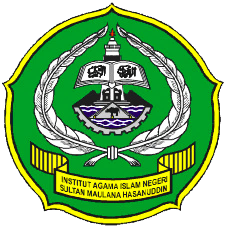 Oleh:BAHJATUN NISA122700554FAKULTAS TARBIYAH DAN KEGURUANINSTITUT AGAMA ISLAM NEGERISULTAN MAULANA HASANUDDIN BANTEN2016 M/1438 H